Аннотация к рабочей программе по математике для 5 классаДанная рабочая программа  по математике разработана для обучения учащихся 5 класса муниципального общеобразовательного учреждения «Большелипяговская  средняя общеобразовательная школа» Вейделевского района Белгородской области.Она составлена с учетом  требований федерального государственного образовательного стандарта основного общего образования по математике, требований к уровню подготовки учащихся 5 класса, объема часов учебной нагрузки, определенного учебным планом школы на 2013-2014 учебный год,  авторского УМК, рекомендованного Министерством образования и науки РФ и департаментом образования, культуры и молодежной политики Белгородской области к использованию в 2013-2014 учебном году.Рабочая программа по математике составлена на основе Программы математика 5-6 классы (Программа. Планирование учебного материала. Математика 5-6 классы/авт.составитель В.И.Жохов.– М.: Мнемозина.  2009). Преподавание ведется по учебнику Н.Я. Виленкина, В.И. Жохова и др. Математика. 5 класс.-изд. Мнемозина, 2007-2010.  Изучение математики на ступени основного общего образования направлено на достижение следующих целей: • овладение системой математических знаний и умений, необходимых для применения в практической деятельности, изучения смежных дисциплин, продолжения образования;• интеллектуальное развитие, формирование качеств личности, необходимых человеку для полноценной жизни в современном обществе, свойственных математической деятельности: ясности и точности мысли, критичности мышления, элементов алгоритмической культуры, пространственных представлений, способности к преодолению трудностей;• формирование представлений об идеях и методах математики как универсального языка науки и техники, средства моделирования явлений и процессов;• воспитание культуры личности, отношения к математике как к части общечеловеческой культуры, играющей особую роль в общественном развитии.    В задачи обучения математики входит:развитие внимания, мышления учащихся, формирования у них умений логически мыслить, анализировать полученные знания, находить закономерности;овладение школьными знаниями о понятиях, правилах, законах, фактах;развитие представлений о полной картине мира, о взаимосвязи математики с другими предметами.Количество часов по плану:всего-204 ч; в неделю- 6 ч;     контрольных работ -14 ч.Промежуточный контроль проводится в форме письменных работ, математических диктантов, тестов, взаимоконтроля; итоговая аттестация - согласно Уставу образовательного учреждения.С учетом обязательного минимума содержания в разделе «Натуральные числа и шкалы» - чтение и запись натуральных чисел. Отрезок. Измерение и построение отрезков. Координатный луч, единичный отрезок, координаты точек. Сравнение чисел. В разделе «Дроби» рассматриваются как обязательные только две задачи на дроби: нахождение дроби от числа и числа по его дроби. В теме «Проценты» рассматриваются задачи: нахождение процента от величины и величины по нескольким ее процентам. Умение выражать часть величины в процентах не является обязательным. Тема «Площади и объемы» изучается после темы «Дробные числа» в связи с тем, чтобы применять правила действий с дробными числами при вычислении площадей и объемов.Изучение математики в 5 классе направлено на реализацию целей и задач, сформулированных в Государственном стандарте общего образования по математике. Целью изучения курса математики в 5 классе являются систематическое развитие понятия числа, выработка умений выполнять устно и письменно арифметические действия над натуральными и дробными числами, умение переводить практические задачи на язык математики, подготовка учащихся к изучению курса алгебры и геометрии.Курс строится на индуктивной основе с привлечением элементов дедуктивных рассуждений. Теоретический материал излагается на интуитивном уровне, математические методы и законы формулируются в виде правил.В ходе изучения курса учащиеся развивают навыки вычислений с обыкновенными и десятичными дробями, получают начальные представления об использовании букв для записи выражений и свойств арифметических действий, составления уравнений, продолжают знакомиться с геометрическими понятиями, приобретают навыки построения геометрических фигур и измерения геометрических величин.Аннотация к рабочей программе по математике для 6 классаРабочая программа учебного предмета «математика» составлена в соответствии с требованиями федерального компонента государственного стандарта общего образования и примерной программой по  математике и на основе программы, разработанной  Н.Я. Виленкиным.Учебный предмет математика изучается в  6  классе, расчитан на  210 часов.Учебно-методический комплект: 1. Учебник «Математика – 6», авт. Н.Я.Виленкин, В.И.Жохов, А.С.Чесноков, С.И. Шварцбурд, М.: Мнемозина, 2009 г.2.Программа. Планирование учебного материала. Математика 5-6 классы , авт.-сост. В.И.Жохов, М.: Мнемозина, 2009 г.                  Данный предмет ставит  своей целью   воспитание у обучаемых средствами математики культуры личности, понимания значимости математики для научно-технического прогресса, отношение к математике как части общечеловеческой культуры через знакомство с историей развития математики, эволюции математических идей; развитие навыков вычислений с натуральными числами; освоение навыков действий с десятичными дробями; формирование умений: использование букв для записи выражений и свойств арифметических действий, составление уравнений, построение геометрических фигур, измерение геометрических величин. Изучение предмета математика способствует решению следующих задач:приобретение математических знаний и умений;овладение обобщенными способами мыслительной, творческой деятельностей;освоение компетенций (учебно-познавательной, коммуникативной, рефлексивной, личностного саморазвития, ценностно-ориентационной) и профессионально-трудового выбора.Математическое образование в основной школе складывается из следующих содержательных компонентов: арифметика; алгебра; геометрия; элементы комбинаторики, теории вероятностей, статистики и логики. В своей совокупности они отражают богатый опыт обучения математике в нашей стране, учитывают современные тенденции отечественной и зарубежной школы и позволяют реализовать поставленные перед школьным образованием цели на информационно емком и практически значимом материале. Эти содержательные компоненты, развивались на протяжении всех лет обучения, естественным образом переплетаются и взаимодействуют в учебных курсах.Данная программа содержит все темы, включенные в федеральный компонент содержания образования.Изменения, внесенные в программу: авторская программа рассчитана на 210 часов,  по учебному плану школы – 210 часов, 5 часов добавлены на повторение курса математики. По авторской программе изучение нового материала начинается с первых уроков, но в данном классе целесообразно начать изучение математики с уроков повторения изученного в 5 классе, таким образом в данной рабочей программе отведено 5 часов в начале года на повторение ( 4 урока-повторения + 1 урок –входная контрольная работа). Считаю, что такое распределение часов наиболее эффективно для данного класса.  .При проведении уроков используются беседы, интегрированные уроки, практикумы, работа в группах, дидактические игры, инсценировки и т. п.)Аннотация к рабочей программе по алгебре для 7 классаДанная рабочая программа  по алгебре разработана для обучения учащихся 7 класса муниципального общеобразовательного учреждения «Большелипяговская  средняя общеобразовательная школа» Вейделевского района Белгородской области.Она составлена с учетом  требований федерального государственного образовательного стандарта основного общего образования по математике, требований к уровню подготовки учащихся 7 класса, объема часов учебной нагрузки, определенного учебным планом школы на 2011-2012 учебный год,  авторского УМК, рекомендованного Министерством образования и науки РФ и департаментом образования, культуры и молодежной политики Белгородской области к использованию в 2011-2012 учебном году.Рабочая программа по математике составлена на основе Программы общеобразовательных учреждений 7-9 классы (Программы по алгебре 7 класс/авт. Ю.Н. Макарычев, Н.Г. Миндюк и др.– М.: Просвещение,  2008). Преподавание ведется по учебнику Алгебра:учеб. Для 7 кл./Ю.Н. Макарычев, Н.Г. Миндюк, К. И. Нешков, С. Б.Суворова; под ред. С.А. Теляковского. – М.: Просвещение, 2006В ходе освоения содержания курса учащиеся получают возможность: развить представления о числе и роли вычислений в человеческой практике; сформировать практические навыки выполнения устных, письменных, инструментальных вычислений, развить вычислительную культуру;овладеть символическим языком алгебры, выработать формально-оперативные алгебраические умения и научиться применять их к решению математических и нематематических задач; изучить свойства и графики элементарных функций, научиться использовать функционально-графические представления для описания и анализа реальных зависимостей;развить пространственные представления и изобразительные умения, освоить основные факты и методы планиметрии, познакомиться с простейшими пространственными телами и их свойствами;получить представления о статистических закономерностях в реальном мире и о различных способах их изучения, об особенностях выводов и прогнозов, носящих вероятностный характер;развить логическое мышление и речь – умения логически обосновывать суждения, проводить несложные систематизации, приводить примеры и контрпримеры, использовать различные языки математики (словесный, символический, графический) для иллюстрации, интерпретации, аргументации и доказательства;сформировать представления об изучаемых понятиях и методах как важнейших средствах математического моделирования реальных процессов и явлений.   Изучение математики на ступени основного общего образования направлено на достижение следующих целей:овладение системой математических знаний и умений, необходимых для применения в практической деятельности, изучения смежных дисциплин, продолжения образования;интеллектуальное развитие, формирование качеств личности, необходимых человеку для полноценной жизни в современном обществе: ясность и точность мысли, критичность мышления, интуиция, логическое мышление, элементы алгоритмической культуры, пространственных представлений, способность к преодолению трудностей;формирование представлений об идеях и методах математики как универсального языка науки и техники, средства моделирования явлений и процессов;воспитание культуры личности, отношения к математике как к части общечеловеческой культуры, понимание значимости математики для научно-технического прогресса.Основные развивающие и воспитательные цели Развитие:      Ясности и точности мысли, критичности мышления, интуиции, логического мышления, элементов алгоритмической культуры, пространственных представлений, способности к преодолению трудностей;      Математической речи;      Сенсорной сферы; двигательной моторики;      Внимания; памяти;      Навыков само и взаимопроверки.Формирование представлений об идеях и методах математики как универсального языка науки и техники, средства моделирования явлений и процессов. Воспитание:      Культуры личности, отношения к математике как к части общечеловеческой культуры, понимание значимости математики для научно-технического прогресса;      Волевых качеств;      Коммуникабельности;      Ответственности.Место предмета в федеральном базисном учебном планеСогласно федеральному базисному учебному плану для образовательных учреждений Российской Федерации на изучение математики на ступени основного общего образования отводится не менее 875 ч из расчета 5 ч в неделю с V по IX класс. Алгебра изучается в 7 классе –  5 часов в неделю в 1 четверти, 3 ч в неделю,  во II –IV четвертях, всего 120 ч. Общеучебные умения, навыки и способы деятельности.В ходе преподавания математики в основной школе, работы над формированием у учащихся перечисленных в программе знаний и умений, следует    обращать внимание на то, чтобы они овладевали умениями общеучебного характера, разнообразными способами деятельности, приобретали опыт:планирования и осуществления алгоритмической деятельности, выполнения заданных и конструирования новых алгоритмов;решения разнообразных классов задач из различных разделов курса, в том числе задач, требующих поиска пути и способов решения;исследовательской деятельности, развития идей, проведения экспериментов, обобщения, постановки и формулирования новых задач; ясного, точного, грамотного изложения своих мыслей в устной и письменной речи, использования различных языков математики (словесного, символического, графического), свободного перехода с одного языка на другой для иллюстрации, интерпретации, аргументации и доказательства;проведения доказательных рассуждений, аргументации, выдвижения гипотез и их обоснования;поиска, систематизации, анализа и классификации информации, использования разнообразных информационных источников, включая учебную и справочную литературу, современные информационные технологии. Результаты обученияРезультаты обучения представлены в Требованиях к уровню подготовки и задают систему итоговых результатов обучения, которых должны достигать все учащиеся, оканчивающие основную школу, и достижение которых является обязательным условием положительной аттестации ученика за курс основной школы. Эти требования структурированы по трем компонентам: «знать/понимать», «уметь», «использовать приобретенные знания и умения в практической деятельности и повседневной жизни». При этом последние два компонента представлены отдельно по каждому из разделов содержания.Аннотация к рабочей программе по алгебре для 8 классаДанная рабочая программа ориентирована на учащихся 8 класса и реализуется на основе следующих документов:Программы общеобразовательных учреждений. Алгебра. 7-9 классы. Составитель: Бурмистрова Т.А. – М.: Просвещение, .Государственный стандарт основного общего образования по математике.Программа соответствует учебнику «Алгебра. 8 класс» / Ю.Н. Макарычев, Н.Г. Миндюк и др.; под ред. С.А. Теляковского. М.: Просвещение, 2008.Преподавание ведется   – 3 часа в неделю, всего 102 часа.На итоговое повторение в 8 классе по алгебре в конце года 9 часов, остальные часы распределены по всем темам.Изучение математики на ступени основного общего образования направлено на достижение следующих целей:овладение системой математических знаний и умений, необходимых для применения в практической деятельности, изучения смежных дисциплин, продолжения образования;интеллектуальное развитие, формирование качеств личности, необходимых человеку для полноценной жизни в современном обществе, свойственных математической деятельности: ясности и точности мысли, критичности мышления, интуиции, логического мышления, элементов алгоритмической культуры, пространственных представлений, способности к преодолению трудностей;формирование представлений об идеях и методах математики как универсального языка науки и техники, средства моделирования явлений и процессов;воспитание культуры личности, отношения к математике как к части общечеловеческой культуры, играющей особую роль в общественном развитии.В ходе освоения содержания курса учащиеся получают возможность: развить представления о числе и роли вычислений в человеческой практике;сформировать практические навыки выполнения устных, письменных, инструментальных вычислений, развить вычислительную культуру;овладеть символическим языком алгебры, выработать формально-оперативные алгебраические умения и научиться применять их к решению математических и нематематических задач; изучить свойства и графики функций, научиться использовать функционально-графические представления для описания и анализа реальных зависимостей;получить представления о статистических закономерностях в реальном мире и о различных способах их изучения, об особенностях выводов и прогнозов, носящих вероятностный характер; развить логическое мышление и речь – умения логически обосновывать суждения, проводить несложные систематизации, приводить примеры и контрпримеры, использовать различные языки математики (словесный, символический, графический) для иллюстрации, интерпретации, аргументации и доказательства;сформировать представления об изучаемых понятиях и методах как важнейших средствах математического моделирования реальных процессов и явлений.Аннотация к рабочей программе по алгебре для 9 классаРабочая  программа по алгебре составлена на основе  федерального образовательного стандарта 2004 года  и Программы  для общеобразовательных учреждений: Алгебра. 7-9 кл./ Сост. Т.А. Бурмистрова - Москва, «Просвещение» 2009 гРабочая программа опирается на УМК: -   Алгебра: учебник для 9 класса общеобразовательных учреждений.    Составители:.Макарычев Ю. Н. и др., 2009.- Дидактические материалы по алгебре.9 класс. / Ю.Н. Макарычев, Н.Г. Миндюк, Л.М. Короткова. / М: Просвещение, 2008   При составлении рабочей программы учтены рекомендации инструктивно-методического письма «О преподавании математики в 2013-2014 учебном году в общеобразовательных учреждениях Белгородской области».Цели:овладение системой математических знаний и умений, необходимых для применения в практической деятельности, изучения смежных дисциплин, продолжения образования;интеллектуальное развитие, формирование качеств личности, необходимых человеку для полноценной жизни в современном обществе: ясность и точность мысли, критичность мышления, интуиция, логическое мышление, элементы алгоритмической культуры, пространственных представлений, способность к преодолению трудностей;формирование представлений об идеях и методах математики как универсального языка науки и техники, средства моделирования явлений и процессов;воспитание культуры личности, отношения к математике как к части общечеловеческой культуры, понимание значимости математики для научно-технического прогресса.Задачи: Развитие:Ясности и точности мысли, критичности мышления, интуиции, логического мышления, элементов алгоритмической культуры, пространственных представлений, способности к преодолению трудностей;Математической речи;Сенсорной сферы; двигательной моторики;Внимания; памяти;Навыков само и взаимопроверки.Формирование представлений об идеях и методах математики как универсального языка науки и техники, средства моделирования явлений и процессов. Воспитание:Культуры личности, отношения к математике как к части общечеловеческой культуры, понимание значимости математики для научно-технического прогресса;Волевых качеств;Коммуникабельности;Ответственности.Данная рабочая программа составлена  для изучения алгебры  по учебнику    Макарычева Ю. Н. и др. «Алгебра: учебник для 9 класса общеобразовательных учреждений», 2009. В программу включены все рекомендуемые темы для 9 класса. Рабочая программа рассчитана на 102 часа: 3 часа в неделю В течение года планируется провести 8 контрольных работ.  В соответствии с инструктивно - методическим письмом  «О преподавании математики в 2013-2014 учебном году  в общеобразовательных учреждениях Белгородской области»   запланировано 3 самостоятельные работы и 5 тестовые работы по стержневым темам курса алгебры 9 класса. В начале года 3 часа отведено на повторение материала алгебры 8 класса и входящего контрольного среза. Часы взяты из итогового повторения в конце года, таким образом, на него отведен не 21, а 18 часов.            При организации учебного процесса будет обеспечена последовательность изучения учебного материала: новые знания опираются на недавно пройденный материал; обеспечено поэтапное раскрытие тем с последующей их реализацией.Основные типы учебных занятий:урок изучения нового учебного материала;урок закрепления и  применения знаний;урок обобщающего повторения и систематизации знаний;урок контроля знаний и умений.Основным типом урока является комбинированный.         Формы организации учебного процесса:                                                                       индивидуальные, групповые, индивидуально-групповые, фронтальные.На уроках используются такие формы занятий как:практические занятия;консультация;лекция.         Формы контроля: текущий и итоговый. Проводится в форме контрольных работ, рассчитанных на 45 минут, а итоговая на 90 минут, тестов и самостоятельных работ на 15 – 20 минут с дифференцированным оцениванием  .Текущий контроль проводится с целью проверки усвоения изучаемого и проверяемого программного материала;  содержание  определяются учителем с учетом степени сложности изучаемого материала, а также особенностей обучающихся  класса. Итоговые контрольные работы проводятся:                                                                                             - после изучения наиболее значимых тем программы,                                                                              - в конце учебной четверти,                                                                                                                     - в конце полугодия.Аннотация к рабочей программе по алгебре и началам математического анализа для 10 классаРабочая программа учебного курса алгебры и начал анализа для 10 класса составлена в соответствии с федеральным компонентом Государственного стандарта среднего (полного) общего образования на основе Примерной программы среднего (полного) общего образования на профильном уровне по математике и программы курса алгебры и начала анализа авторов Зубаревой И.И. и Мордковича А.Г. (2009г.). При составлении рабочей программы учтены рекомендации инструктивно-методического письма «О преподавании математики в 2013-2014 учебном году в общеобразовательных учреждениях Белгородской области».Данная рабочая программа составлена для изучения алгебры и начал анализа в классе технико-технологического профиля.                                        Цели и задачи.Изучение математики в старшей школе на профильном  уровне направлено на достижение следующих целей: формирование представлений об идеях и методах математики; о математике как универсальном языке науки, средстве моделирования явлений и процессов; овладение устным и письменным математическим языком, математическими знаниями и умениями, необходимыми для изучения  школьных  естественно-научных дисциплин, для продолжения образования и освоения избранной специальности на современном уровне;развитие логического мышления, алгоритмической культуры, пространственного воображения, развитие математического мышления и интуиции, творческих способностей на уровне, необходимом для продолжения образования и для самостоятельной деятельности в области математики и ее приложений в будущей профессиональной деятельности;воспитание средствами математики культуры личности: знакомство с историей развития математики, эволюцией математических идей, понимание значимости математики для общественного прогресса.Данная рабочая программа составлена для изучения алгебры и начал анализа по учебнику Мордковича А.Г. «Алгебра и начала анализа 10 класс» Часть 1 и Часть 2 (издательство «Мнемозина»).Программа рассчитана на 140 часов.В авторской программе на проведение текущих контрольных работ отведено 11 часов, всего контрольных работ – 8. По теме «Числовые функции» контрольная работа №2 – 2 часа, «Тригонометрические уравнения» контрольная работа №4 – 2 часа, «Преобразование тригонометрических выражений» - контрольная работа №5 - 2 часа, «Производная» контрольная работа №8 - 2 часа.Поскольку тема «Производная» является одной из основополагающих в курсе математического анализа, её изучение перенесено на III четверть.Таким образом, «Комплексные числа» изучаются позже, и в ходе их изучения есть возможность дополнительного повторения темы «Производная» при подготовке к ЕГЭ.3 часа на промежуточную аттестацию выделены в разделе «Повторение».Аннотация к рабочей программе по алгебре и началам математического анализа для 11 классаВ профильном курсе содержание образования, представленное в основной школе, развивается в следующих направлениях:• развитие и совершенствование техники алгебраических преобразований, решения уравнений, неравенств, систем; • систематизация и расширение сведений о функциях, совершенствование графических умений; знакомство с основными идеями и методами математического анализа в объеме, позволяющем исследовать элементарные функции и решать простейшие геометрические, физические и другие прикладные задачи;• развитие представлений о вероятностно-статистических закономерностях в окружающем мире;• совершенствование математического развития до уровня, позволяющего свободно применять изученные факты и методы при решении задач из различных разделов курса, а также использовать их в нестандартных ситуациях;• формирование способности строить и исследовать простейшие математические модели при решении прикладных задач, задач из смежных дисциплин, углубление знаний об особенностях применения математических методов к исследованию процессов и явлений в природе и обществе. ЦелиИзучение математики в старшей школе на профильном уровне направлено на достижение следующих целей: формирование представлений об идеях и методах математики; о математике как универсальном языке науки, средстве моделирования явлений и процессов; овладение устным и письменным математическим языком, математическими знаниями и умениями, необходимыми для изучения школьных естественно-научных дисциплин, для продолжения образования и освоения избранной специальности на современном уровне;развитие логического мышления, алгоритмической культуры, пространственного воображения, развитие математического мышления и интуиции, творческих способностей на уровне, необходимом для продолжения образования и для самостоятельной деятельности в области математики и ее приложений в будущей профессиональной деятельности;воспитание средствами математики культуры личности: знакомство с историей развития математики, эволюцией математических идей, понимание значимости математики для общественного прогресса.Общеучебные умения, навыки и способы деятельностиВ ходе изучения математики в профильном курсе старшей школы учащиеся продолжают овладение разнообразными способами деятельности, приобретают и совершенствуют опыт:проведения доказательных рассуждений, логического обоснования выводов, использования различных языков математики для иллюстрации, интерпретации, аргументации и доказательства; решения широкого класса задач из различных разделов курса, поисковой и творческой деятельности при решении задач повышенной сложности и нетиповых задач;планирования и осуществления алгоритмической деятельности: выполнения и самостоятельного составления алгоритмических предписаний и инструкций на математическом материале; использования и самостоятельного составления формул на основе обобщения частных случаев и результатов эксперимента; выполнения расчетов практического характера;построения и исследования математических моделей для описания и решения прикладных задач, задач из смежных дисциплин и реальной жизни; проверки и оценки результатов своей работы, соотнесения их с поставленной задачей, с личным жизненным опытом;самостоятельной работы с источниками информации, анализа, обобщения и систематизации полученной информации, интегрирования ее в личный опыт.Место предмета в базисном учебном планеСогласно Федеральному базисному учебному плану для образовательных учреждений Российской Федерации для обязательного изучения математики на этапе основного общего образования отводится не менее 420 ч из расчета 6 ч в неделю. При этом учебное время может быть увеличено до 12 уроков в неделю за счет школьного компонента с учетом элективных предметов. Тематическое планирование составлено к УМК А.Г. Мордковича и др. «Алгебра и начала анализа», 11 класс, М. «Мнемозина», 2007 год на основе федерального компонента государственного стандарта общего образования с учетом авторского тематического планирования учебного материала, приведенного в учебнике.Курсивом в тематическом планировании выделен материал, который подлежит изучению, но не включается в Требования к уровню подготовки выпускников. Подчеркиванием выделен материал, содержащийся в Федеральном компоненте государственных образовательных стандартов среднего (полного) общего образования, но отсутствующий в учебнике А.Г. Мордковича и др. «Алгебра и начала анализа», 11 класс, М. «Мнемозина», 2007 год. В скобках указан номер учебного пособия, представленного в списке литературы, где можно найти материал по указанной теме. Тема «Элементы комбинаторики, статистики, теории вероятностей изучается, если эта часть блока не пройдена в 10 класс.Аннотация к рабочей программе по геометрии для 7 классаДанная рабочая  программа по курсу «Геометрия. 7 класс разработана для обучения учащихся 7 класса муниципального общеобразовательного учреждения «Большелипяговская  средняя общеобразовательная школа» Вейделевского района Белгородской области. Она составлена   на основе федерального компонента государственного образовательного стандарта основного общего образования, годового календарного графика,  учебного плана школы, примерной программы основного общего образования, требований к уровню подготовки учащихся 7 класса, объема часов учебной нагрузки, определенного учебным планом школы на 2011-2012 учебный год,  авторского УМК, рекомендованного Министерством образования и науки РФ и департаментом образования, культуры и молодежной политики Белгородской области к использованию в 2011-2012 учебном году.Структура документа. Рабочая  программа по геометрии представляет собой целостный документ, включающий следующие  разделы:Пояснительная записка.Требования к уровню подготовки  обучающихся.Календарно-тематическое планирование.Содержание программы учебного курса.Формы и средства контроляПеречень учебно-методических средств обучения.Приложения.Общая характеристика учебного предмета.Геометрия – один из важнейших компонентов математического образования, необходимая для приобретения конкретных знаний о пространстве и практически значимых умений, формирования языка описания объектов окружающего мира, для развития пространственного воображения и интуиции, математической культуры, для эстетического воспитания учащихся. Изучение геометрии вносит  вклад в развитие логического мышления, в формирование понятия доказательства.Целью изучения курса геометрии является систематическое изучение свойств геометрических фигур на плоскости, развитие логического мышления и подготовка аппарата, необходимого для изучения смежных дисциплин и курса стереометрии в старших классах.Курс характеризуется рациональным сочетанием логической строгости и геометрической наглядности. Увеличивается теоретическая значимость изучаемого материала, расширяются внутренние логические связи курса, повышается роль дедукции, степень абстракции изучаемого материала. Учащиеся овладевают приемами аналитико-синтетической деятельности при доказательстве теорем и решении задач. Систематическое изложение курса позволяет начать работу по формированию представлений учащихся о строении математической теории, обеспечивает развитие логического мышления школьников. Изложение материала характеризуется постоянным обращением к наглядности, использованием рисунков и чертежей на всех этапах обучения и развитием геометрической интуиции на этой основе. Целенаправленное обращение к примерам из практики развивает умение учащихся вычленять геометрические факты и отношения в предметах и явлениях действительности, использовать язык геометрии для их описания.  Изучение программного материала дает возможность учащимся:осознать, что геометрические формы являются идеализированными образами реальных объектов;научиться использовать геометрический язык для описания предметов окружающего мира;получить представления о некоторых областях применения геометрии в быту, науке, технике, искусстве;усвоить систематизированные сведения о плоских фигурах и основных геометрических отношениях;приобрести опыт дедуктивных рассуждений: уметь доказывать основные теоремы курса, проводить доказательные рассуждения в ходе решения задач;научиться решать задачи на доказательство, вычисление и построение; овладеть набором эвристик, часто применяемых при решении  планиметрических задач на вычисление и доказательство (выделение ключевой фигуры, стандартное дополнительное построение,   геометрическое  место точек и т. п.);Место предмета в учебном плане.  В соответствии  с базисным учебным планом и учебным планом МОУ«Большелипяговская СОШ» в 7 классе на изучение курса «Геометрия»  отводится 2 часа в неделю(2,3,4 четверти) т.е. 50 часов в год.    Распределение часов по разделам курса произведено в соответствии с  программой А.В. Погорелова. (Программы общеобразовательных учреждений Геометрия 7-9 классы сост: Бурмистрова Т.А.Москва «Просвещение», 2008 )Аннотация к рабочей программе по геометрии для 8 класса    Учебная программа по геометрии составлена на основе федерального компонента государственного стандарта основного общего образования.    Данная учебная программа ориентирована на учащихся 8 класса и реализуется на основе следующих документов:Государственного стандарта основного общего образования .;Базисного учебного плана;Программы для общеобразовательных учреждений (М.: «Просвещение»2008).    Программа соответствует учебнику Погорелова А.В. Геометрия: Учебник для 7-9 классов средней школы.- М.: «Просвещение»2011.     Программа рассчитана на 70 часов. Количество часов в неделю-2 часа.     Геометрия - один из важных компонентов математического образования, необходимый для приобретения конкретных знаний о пространстве и практически значимых умений, формирования языка описания объектов окружающего мира, для развития пространственного воображения и интуиции, математической культуры, для эстетического воспитания учащихся. Изучение геометрии вносит вклад в развитие логического мышления, в формирование понятия доказательства.   Целью изучения курса геометрии является систематическое изучение свойств геометрических фигур на плоскости, развитие логического мышления и подготовка аппарата, необходимого для изучения смежных дисциплин и курса стереометрии в старших классах.     Курс характеризуется рациональным сочетанием логической строгости и геометрической наглядности. Увеличивается теоретическая значимость изучаемого материала, расширяются внутренние логические связи курса, повышается роль дедукции, степень абстракции изучаемого материала. Учащиеся овладевают приемами аналитической деятельности при доказательстве теорем и решении задач. Систематическое изложение курса позволяет начать работу по формированию представлений учащихся о строении математической теории, обеспечивает развитие логического мышления школьников, Изложение материала характеризуется постоянным обращением к наглядности, использованием рисунков и чертежей на всех этапах обучения и развитием геометрической интуиции на этой основе. Целенаправленное обращение к примерам из практики развивает умение учащихся вычленять геометрические факты и отношения в предметах и явлениях действительности, использовать язык геометрии для их описания.                   Изучение программного материала дает возможность учащимся:осознать, что геометрические формы являются идеализированными образами реальных объектов;научиться использовать геометрический язык для описания предметов окружающего мира;получить представления о некоторых областях применения геометрии в быту, науке, технике, искусстве;усвоить систематические сведения о плоских фигурах и основных геометрических отношениях;приобрести опыт дедуктивных рассуждений: уметь доказывать основные  теоремы курса, проводить доказательные рассуждения в ходе решения задач;научиться решать задачи на доказательство, вычисление и построение;овладеть набором эвристик, часто применяемых при решении планиметрических задач на вычисление и доказательство ( выделение ключевых фигур, стандартные дополнительные построение, геометрическое место точек и т.д.)приобрести опыт применения аналитического аппарата для решения геометрических задач. Являясь частью единого полихудожественного пространства общеобразовательного учреждения с углубленным изучением предметов ХЭЦ, в ходе усвоения содержания курса геометрии в 8 классе учащиеся получают возможность: приобретать конкретные знания о пространстве и практически значимых умений; формировать язык описания объектов окружающего мира; развивать пространственное воображение и интуицию, математическую культуру, эстетическое воспитание учащихся.Аннотация к рабочей программе по геометрии для 9 классаДанная рабочая программа ориентирована на учащихся 9 класса школы.Рабочая  программа конкретизирует содержание предметных тем и дает распределение учебных часов по разделам курса геометрии. Рабочая  программа выполняет две основные функции:информационно-методическая функция позволяет всем участникам образовательного процесса получить представление о целях, содержании, общей стратегии обучения, воспитании и развитии учащихся средствами геометрии.организационно-планирующая функция предусматривает выделение этапов обучения, структурирование учебного материала, определение его количественных и качественных характеристик на каждом из этапов, в том числе и для содержательного наполнения итоговой аттестации учащихся.Данная рабочая программа разработана на основе следующих документов:Программа по геометрии. А.В. Погорелов. //Программы общеобразовательных учреждений. Геометрия 7-9 классы. Составитель: Т.А. Бурмистрова. – М. «Просвещение», 2008 г.  Федеральный  компонент государственного образовательного стандарта основного общего образования по математике.Инструктивно-методическое письмо БелРИПКППС «О преподавании математики в 2013-2014 учебном году в общеобразовательных учреждениях Белгородской области».Общая характеристика учебного предметаГеометрия – один из важнейших компонентов математического образования, необходимая для приобретения конкретных знаний о пространстве и практически значимых умений, формирования языка описания объектов окружающего мира, для развития пространственного воображения и интуиции, математической культуры, для эстетического воспитания учащихся. Изучение геометрии вносит  вклад в развитие логического мышления, в формирование понятия доказательства.Курс характеризуется рациональным сочетанием логической строгости и геометрической наглядности. Увеличивается теоретическая значимость изучаемого материала, расширяются внутренние логические связи курса, повышается роль дедукции, степень абстракции изучаемого материала. Учащиеся овладевают приемами аналитико-синтетической деятельности при доказательстве теорем и решении задач. Систематическое изложение курса позволяет начать работу по формированию представлений учащихся о строении математической теории, обеспечивает развитие логического мышления школьников.Цели программы:формирование представлений о геометрии как универсальном языке науки, средстве моделирования явлений и процессов, об идеях и методах геометрии;развитие логического мышления, пространственного воображения, алгоритмической культуры, способности к преодолению трудностей;овладение системой математических знаний и умений, необходимых для применения в практической деятельности, изучения смежных дисциплин, продолжения образования;воспитание средствами геометрии культуры личности, отношения к геометрии как к части общечеловеческой культуры, знакомство с историей развития геометрии, эволюцией математических идей, понимания значимости геометрии для общественного прогресса. Задачи программы:Усвоить признаки подобия треугольников и отработать навыки их применения.Познакомить учащихся с основными алгоритмами решения произвольных треугольников.Расширить и систематизировать сведения о многоугольниках и окружностях.Сформировать у учащихся общее представление о площади и умение вычислять площади фигур.Дать начальное представление о телах и поверхностях в пространстве, о расположении прямых и плоскостей в пространстве.Для реализации программы используется учебно-методический комплект:Геометрия : учеб. для 7-9 кл. общеобразоват. учреждений  / А.В. Погорелов  – 7-е изд. – М. : Просвещение. 2006. – 224 с.Программа по геометрии. А.В. Погорелов. //Программы общеобразовательных учреждений. Геометрия 7-9 классы. Составитель: Т.А. Бурмистрова. – М. «Просвещение», 2008 г.  Согласно федеральному базисному учебному плану для образовательных учреждений Российской Федерации геометрия изучается в 9 классе (1-й вариант) 2 ч в неделю, всего 68 часов (34 учебные недели).Контроль освоения знанийДля проведения текущего контроля предусмотрено 6 контрольных работ по основным темам курса. Кроме того, отслеживание результативности усвоения учебного материалы осуществляется в ходе проведения тематических самостоятельных и тестовых работ.Результаты обученияРезультаты обучения представлены в Требованиях к уровню подготовки и задают систему итоговых результатов обучения, которых должны достигать все учащиеся, оканчивающие основную школу, и достижение которых является обязательным условием положительной аттестации ученика за курс основной школы. Эти требования структурированы по трем компонентам: «знать/понимать», «уметь», «использовать приобретенные знания и умения в практической деятельности и повседневной жизни».Аннотация к рабочей программе по геометрии для 10 классаРабочая программа по геометрии составлена на основе федерального компонента Государственного образовательного стандарта среднего (полного) общего образования по математике (геометрия), примерной программы среднего (полного) общего образования по математике (геометрия), авторской программы  А. В. Погорелов «Программа по геометрии (базовый и профильный уровни)». Рабочая программа конкретизирует содержание предметных тем образовательного стандарта и дает распределение учебных часов по разделам курса.Программа выполняет две основные функции.Информационно-методическая функция позволяет всем участникам образовательного процесса получить представление о целях, содержании, общей стратегии обучения, воспитания и развития учащихся средствами данного учебного предмета.Организационно-планирующая функция предусматривает выделение этапов обучения, структурирование учебного материала, определение его количественных и качественных характеристик на каждом из этапов, в том числе для содержательного наполнения промежуточной аттестации учащихся.Общая характеристика учебного предметаВ профильном курсе содержание образования, представленное в основной школе, развивается в следующих направлениях:систематизация сведений о числах; формирование представлений о расширении числовых множеств от натуральных до комплексных как способе построения нового математического аппарата для решения задач окружающего мира и внутренних задач математики; совершенствование техники вычислений;развитие и совершенствование техники алгебраических преобразований, решения уравнений, неравенств, систем;систематизация и расширение сведений о функциях, совершенствование графических умений; знакомство с основными идеями и методами математического анализа в объеме, позволяющем исследовать элементарные функции и решать простейшие геометрические, физические и другие прикладные задачи;расширение системы сведений о свойствах плоских фигур, систематическое изучение свойств пространственных тел, развитие представлений о геометрических измерениях;развитие представлений о вероятностно-статистических закономерностях в окружающем мире;совершенствование математического развития до уровня, позволяющего свободно применять изученные факты и методы при решении задач из различных разделов курса, а также использовать их в нестандартных ситуациях;формирование способности строить и исследовать простейшие математические модели при решении прикладных задач, задач из смежных дисциплин, углубление знаний об особенностях применения математических методов к исследованию процессов и явлений в природе и обществе.ЦелиИзучение математики в старшей школе на профильном уровне направлено на достижение следующих целей:формирование представлений об идеях и методах математики; о математике как универсальном языке науки, средстве моделирования явлений и процессов;овладение устным и письменным математическим языком, математическими знаниями и умениями, необходимыми для изучения школьных естественно-научных дисциплин, для продолжения образования и освоения избранной специальности на современном уровне;развитие логического мышления, алгоритмической культуры, пространственного воображения, развитие математического мышления и интуиции, творческих способностей на уровне, необходимом для продолжения образования и для самостоятельной деятельности в области математики и ее приложений в будущей профессиональной деятельности;воспитание средствами математики культуры личности через знакомство с историей развития математики, эволюцией математических идей; понимания значимости математики для общественного прогресса.Место предмета в базисном учебном планеСогласно Федеральному базисному учебному плану для образовательных учреждений Российской Федерации для обязательного изучения математики на этапе основного общего образования отводится не менее 420 ч из расчета 6 ч в неделю. При этом учебное время может быть увеличено до 12 уроков в неделю за счет школьного компонента с учетом элективных курсов. Примерная программа рассчитана на 408 учебных часов. При этом в ней предусмотрен резерв свободного учебного времени в объеме 50 учебных часов для реализации авторских подходов, использования разнообразных форм организации учебного процесса, внедрения современных методов обучения и педагогических технологий. Рабочая программа по геометрии рассчитана на 70 часов (2 часа в неделю).При реализации рабочей программы используется УМК Погорелова А. В., входящий в Федеральный перечень учебников, утвержденный Министерством образования и науки РФ. Для изучения курса рекомендуется классно-урочная система с использованием различных технологий, форм, методов обучения. Рабочая программа предусматривает выполнение практической части курса: 4 контрольных работ, самостоятельные и проверочные работы, в том числе тестовые. Предусматривается вводный контроль, итоговый контроль.ТРЕБОВАНИЯ К МАТЕМАТИЧЕСКОЙ ПОДГОТОВКЕ УЧАЩИХСЯОбщеучебные умения, навыки и способы деятельностиВ ходе изучения математики в профильном курсе старшей школы учащиеся продолжают овладение разнообразными способами деятельности, приобретают и совершенствуют опыт:проведения доказательных рассуждений, логического обоснования выводов;использования различных языков математики для иллюстрации, интерпретации, аргументации и доказательства;решения широкого класса задач из различных разделов курса, поисковой и творческой деятельности при решении задач повышенной сложности и нетиповых задач;планирования и осуществления алгоритмической деятельности: выполнения и самостоятельного составления алгоритмических предписаний и инструкций на математическом материале; использования и самостоятельного составления формул на основе обобщения частных случаев и результатов эксперимента; выполнения расчетов практического характера;построения и исследования математических моделей для описания и решения прикладных задач, задач из смежных дисциплин и реальной жизни; проверки и оценки результатов своей работы, соотнесения их с поставленной задачей, с личным жизненным опытом;самостоятельной работы с источниками информации, анализа, обобщения и систематизации полученной информации, интегрирования ее в личный опыт.Аннотация к рабочей программе по геометрии для 11 классаТематическое планирование составлено на основе федерального компонента государственного стандарта общего образования примерной программы по математике основного общего образования, федерального перечня учебников рекомендованных Министерством образования Российской Федерации к использованию в образовательном процессе в общеобразовательных учреждениях на 2013-014 учебный год, с учетом требований к оснащению образовательного процесса в соответствии с содержанием наполнения учебных предметов компонента государственного стандарта общего образования, авторского тематического планирования учебного материала, базисного учебного плана 2013-2014г.Общая характеристика учебного предмета.При изучении курса математики на базовом уровне продолжается и получает развития содержательная линия «Геометрия». В рамках этой линии решаются следующие задачи: изучение свойств пространственных тел, формирование умения применять полученные знания для решения практических задач.Цели.Изучение математики в старшей школе на базовом уровне направлено на достижение следующих целей;- формирование представлений о математике как универсальном языке науки, средстве моделирования явлений и процессов, об идеях и методах математике;- развитие логического мышления, пространственного воображения, алгоритмической культуры, критичности мышления на уровне, необходимом для обучения в высшей школе по соответствующей специальности, в будущей профессиональной деятельности;- овладение математическими знаниями и умениями, необходимыми в повседневной жизни, для изучения школьных естественнонаучных дисциплин на базовом уровне, для получения образования в областях, не требующих углубленной математической подготовки;- воспитание средствами математики культуры личности: отношение к математике как части общечеловеческой культуры: знакомство с историей развития математики, эволюцией математических идей, понимания значимости математики для общественного прогресса.Общеучебные умения, навыки и способы деятельности.В ходе освоения содержания геометрического образования учащиеся овладевают разнообразными способами деятельности, приобретают и совершенствуют опыт:построения и исследования математических моделей для описания решений прикладных задач, задач из смежных дисциплин;выполнения и самостоятельного составления алгоритмических предписаний и инструкций на математическом материале; выполнения расчетов практического характера; использования математических формул и самостоятельного составления формул на основе обобщения частных случаев и эксперимента;самостоятельной работы с источниками информации, обобщения и систематизации полученной информации, интегрирования ее в личный опыт.проведения доказательных рассуждений, логического обоснования выводов, различения доказанных и недоказанных утверждений, аргументированных и эмоционально убедительных суждений;самостоятельной и коллективной деятельности, включения своих результатов и результатов работы группы, соотнесения своего мнения с мнением других участников учебного коллектива и мнением авторитетны источников.Тематическое планирование составлено к УМК Погорелова А.В. «Геометрия, 10-11», М., «Просвещение», 2007-2009 годов на основе федерального компонента государственного стандарта общего образования с учетом авторского материала, опубликованного в газете «Математика». Приложение к газете «Первое сентября», №14, 2006г. и в журнале «Математика в школе», №1, 2005г.Курсивом в тематическом планировании выделен материал, который подлежит изучению, но не включается в требования к уровню подготовки выпускников. Подчеркиванием выделен материал, содержащийся в Федеральном компоненте государственных образовательных стандартов среднего (полного) общего образования, но отсутствующий в учебнике Погорелова А.В. «Геометрия, 10-11», М., «Просвещение» 2007-2009 годов. В скобках указан номер учебного пособия, представленного в списке литературы, где можно найти материал по указанной теме.Аннотация к рабочей программе по элективному курсу «Замечательные неравенства»  для 10 класса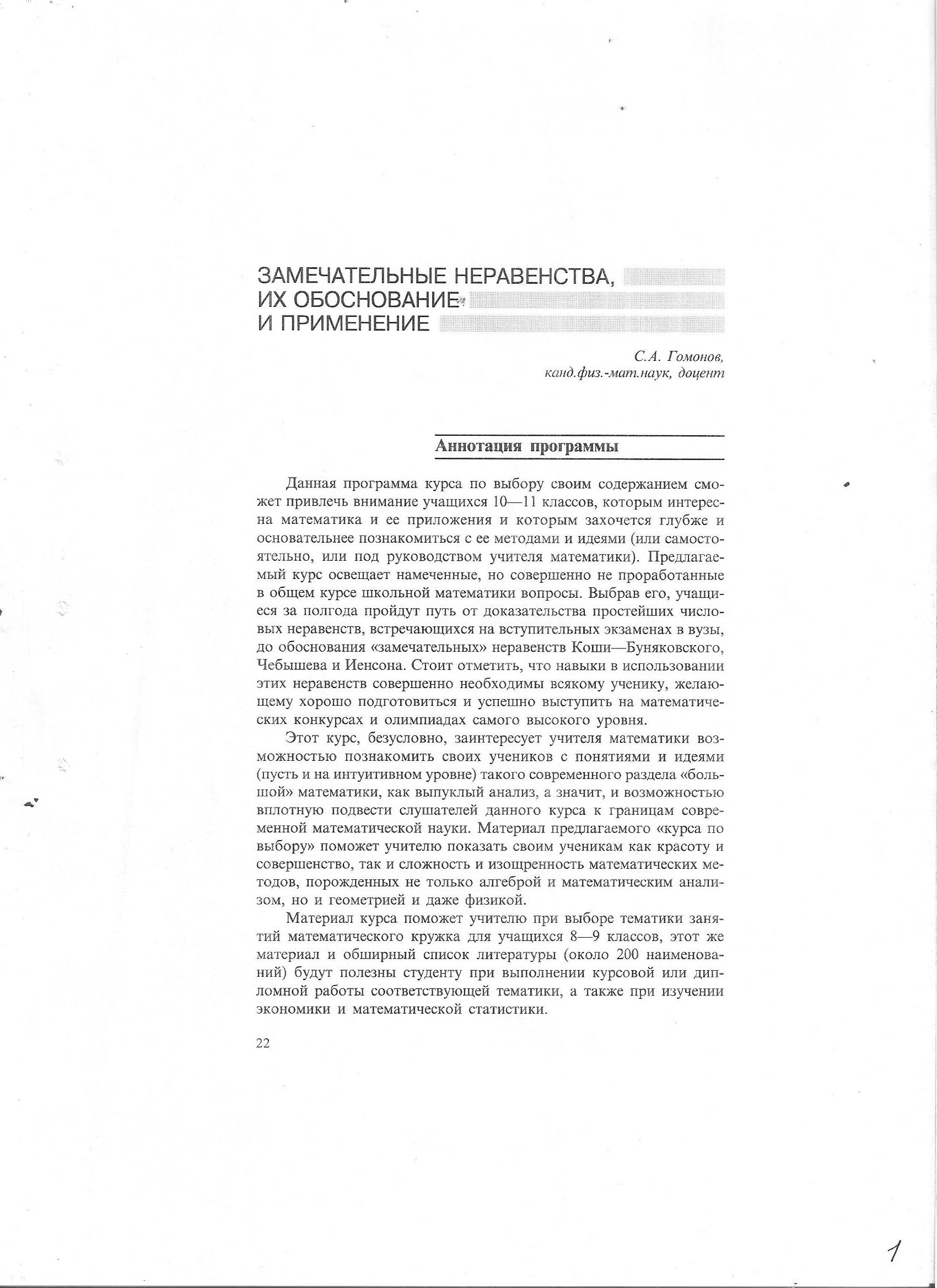 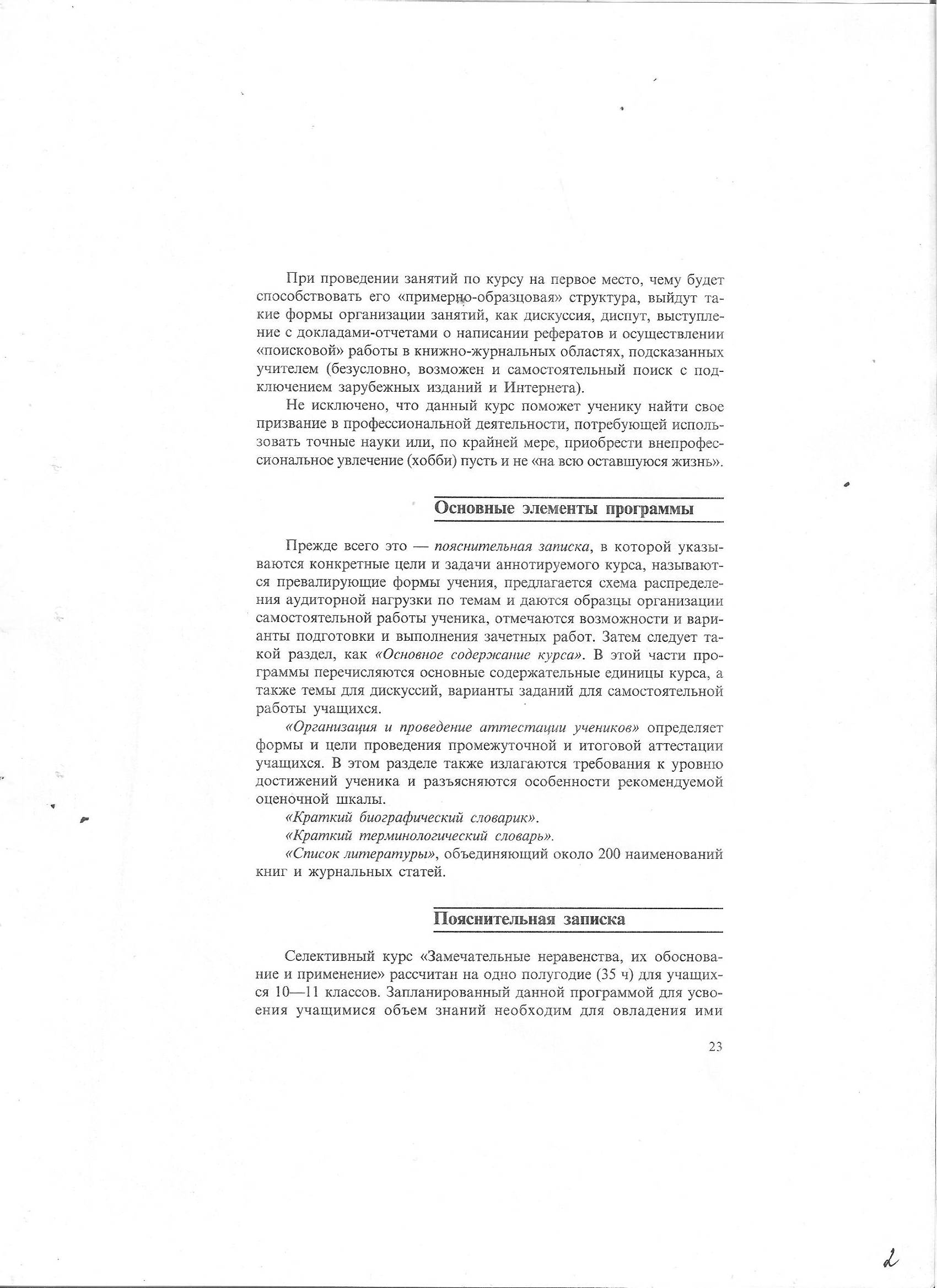 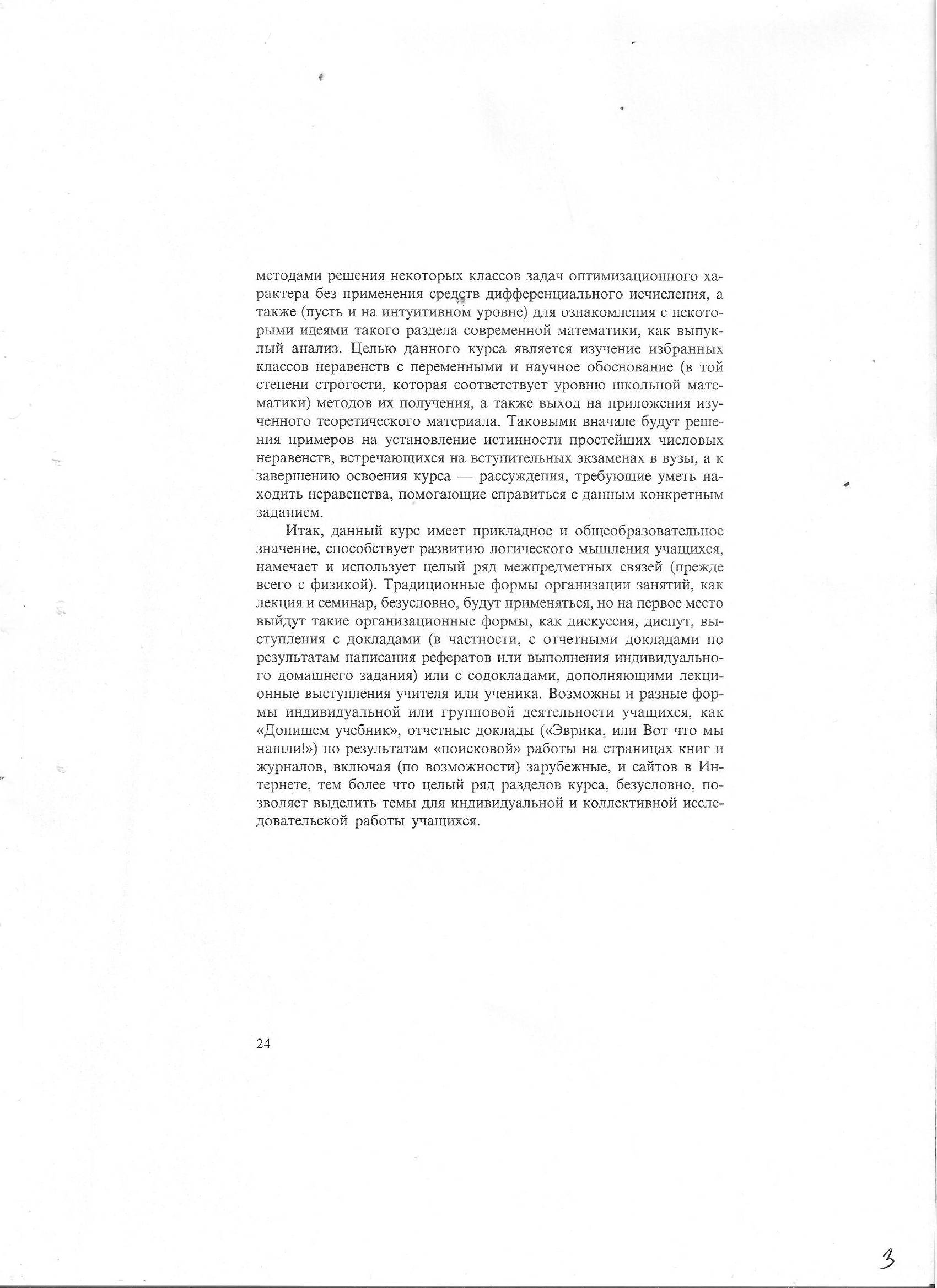 